                                                                                                                Numéro de candidature  (Attribué par la ME)COMPETITION DES PLANS D’AFFAIRES 2020FORMULAIRE DE CANDIDATURE  Merci de compléter par saisie toutes les sections du formulaire.   Donnez SVP des informations correctes et actualisées.  Cochez les cases appropriées.Résumé du ProjetLe but du résumé du projet est de présenter un aperçu général, clair et concis de votre projet et de vos motivations personnelles en tant qu'entrepreneur.Le résumé du projet sera analysé et évalué en fonction des notes et de la pondération (en %) attribués aux sections.Le résumé du projet doit se conformer aux conditions suivantes :Police Arial Taille 12 Interligne 1,5Nombre de pages : 04Langue utilisée : Français Nombre de copies : 3Décrivez votre projet ou les activités de votre entreprise. Quel est votre objet social ? Est-ce une activité nouvelle ou déjà réalisée ? Comment comptez-vous la développer et/ou l'innover ?Décrivez vos produits et/ou services.Expliquez la nécessité de votre produit et/ou service sur le marché et comment il répond aux besoins de la population cible.Marché cible - Qui seront vos clients / les utilisateurs potentiels ? A combien estimez-vous le nombre de clients sur le marché ? Quel est le profil de votre marché cible (type de population, pouvoir d'achat, etc.)Plan marketing - Comment atteindrez-vous votre marché cible ? Quel est votre stratégie marketing ? Avec quel partenaire serez-vous associé pour vendre votre produit/service ?Avantages comparatifs - Comment rendez-vous votre produit/service unique sur le marché cible ? Pourquoi pensez-vous que votre marché cible choisira votre produit/service plutôt qu'un autre ? En quoi votre produit/service est-il différent et qu'apporte-t-il de plus ?Concurrence - Quelles autres entreprises vendent ou fournissent des produits/services identiques, similaires ou substituables ? Combien en connaissez-vous ? Comment attirerez-vous des clients et comment ferez-vous en sorte qu'ils achètent vos produits/ service plutôt que ceux de vos concurrents ? Quels sont vos avantages concurrentiels ?Rentabilité - Quelle est votre marge commerciale annuelle ? Quel volume de votre produit/service devez-vous vendre pour être profitable (votre seuil de rentabilité) ?Coûts fixes - Quels sont vos coûts fixes mensuels ?Risques - Quels sont les risques majeurs de votre activité commerciale et comment les minimiserez-vous ?Le positionnement commercial de l’entreprise                        30%Siège social - Où est (ou sera) localisé le siège social de votre entreprise ?Création d'emplois directs - Combien d'employés espérez-vous avoir à la fin de la première année et de la deuxième année d'activité ?Chiffre d'affaires - Quelles sont vos projections annuelles de chiffre d'affaires pour 2020 2021, et 2022 ?Impact indirect Quel impact indirect pensez-vous générer par vos activités commerciales (c'est-à-dire combien de gens profiteront de votre activité dans la commune : CA généré, nombre d'emplois créés) ?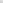  Le profil de l'entrepreneur							20%Indiquez comment vous comptez mettre à profit vos qualifications, vos expériences et votre formation dans la réussite du projet. (Présentez vos expériences, connaissances OL compétences entrepreneuriales)Quel montant en fonds propres envisagez-vous investir dans le projet ou dans l'activité Présentez un exemple d'objectif personnel que vous vous êtes assigné et comment vous l'avez atteint. Si vous avez une entreprise existante, décrivez un défi que votre entreprise s'est fixée et expliquez comment vous l'avez atteint. Si vous proposez u nouveau projet, décrivez un problème ou une difficulté que vous avez identifié(e)) dans votre projet ou votre environnement commercial et expliquez comment vous l'avez résolu.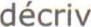  Autres informations pertinentes4.7. Références professionnellesPrésentez deux références professionnelles ou entrepreneuriales avec leurs contacts respectifs et expliquez la nature de vos relations avec chacun.NB : Tout projet qui a reçu un appui de la ME ou d’autres partenaires n’est pas éligible à la présente compétition. Informations personnellesInformations personnellesInformations personnellesInformations personnellesInformations personnellesInformations personnellesNom.Nom.Nom.Prénom(s) :Prénom(s) :Prénom(s) :Age :Age :A cocherNiveau de formation :Niveau de formation :A cocher0 à 20 ans                     0 à 20 ans                     Aucun (sans formation)Aucun (sans formation)21-35 ans             21-35 ans             Primaire Primaire 36-50 ans              36-50 ans              Moyen (Collège)Moyen (Collège)Plus de 50 ans Plus de 50 ans Secondaire (Lycée)Secondaire (Lycée)Supérieur (Bac et Plus)Supérieur (Bac et Plus)Sexe :   Homme                           Femme                                                      Sexe :   Homme                           Femme                                                      Sexe :   Homme                           Femme                                                      Profession :Profession :Profession :Autres information Autres information Autres information Autres information Autres information Autres information Avez-vous été déjà été Primé (Lauréat) par le passé, dans le cadre d’une compétition de plan d’affaires ?                          OUI                                                  NON                                                                                                          Avez-vous été déjà été Primé (Lauréat) par le passé, dans le cadre d’une compétition de plan d’affaires ?                          OUI                                                  NON                                                                                                          Avez-vous été déjà été Primé (Lauréat) par le passé, dans le cadre d’une compétition de plan d’affaires ?                          OUI                                                  NON                                                                                                          Avez-vous été déjà été Primé (Lauréat) par le passé, dans le cadre d’une compétition de plan d’affaires ?                          OUI                                                  NON                                                                                                          Avez-vous été déjà été Primé (Lauréat) par le passé, dans le cadre d’une compétition de plan d’affaires ?                          OUI                                                  NON                                                                                                          Avez-vous été déjà été Primé (Lauréat) par le passé, dans le cadre d’une compétition de plan d’affaires ?                          OUI                                                  NON                                                                                                          Votre Projet, a-t-il déjà été sélectionné par le passé, dans le cadre d’une compétition de plan d’affaires ?                          OUI                                                  NON                                                                                                          Votre Projet, a-t-il déjà été sélectionné par le passé, dans le cadre d’une compétition de plan d’affaires ?                          OUI                                                  NON                                                                                                          Votre Projet, a-t-il déjà été sélectionné par le passé, dans le cadre d’une compétition de plan d’affaires ?                          OUI                                                  NON                                                                                                          Votre Projet, a-t-il déjà été sélectionné par le passé, dans le cadre d’une compétition de plan d’affaires ?                          OUI                                                  NON                                                                                                          Votre Projet, a-t-il déjà été sélectionné par le passé, dans le cadre d’une compétition de plan d’affaires ?                          OUI                                                  NON                                                                                                          Votre Projet, a-t-il déjà été sélectionné par le passé, dans le cadre d’une compétition de plan d’affaires ?                          OUI                                                  NON                                                                                                          ContactsContactsContactsContactsContactsContactsAdresse postale :Adresse postale :Adresse postale :Adresse postale :Adresse postale :Adresse postale :Adresse géographique :Adresse géographique :Adresse géographique :Adresse géographique :Adresse géographique :Adresse géographique :Tél : (Cel)(Domicile)(Domicile)(Domicile)(Bureau)(Bureau)Email :Email :Email :Email :Email :Email :Comment avez-vous été informé du programme ?  Télévision	  Radio    Journaux   Internet	 Affichage    Bouche à oreille	Autres (précisez) : 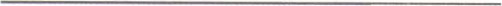 Comment avez-vous été informé du programme ?  Télévision	  Radio    Journaux   Internet	 Affichage    Bouche à oreille	Autres (précisez) : Comment avez-vous été informé du programme ?  Télévision	  Radio    Journaux   Internet	 Affichage    Bouche à oreille	Autres (précisez) : Comment avez-vous été informé du programme ?  Télévision	  Radio    Journaux   Internet	 Affichage    Bouche à oreille	Autres (précisez) : Comment avez-vous été informé du programme ?  Télévision	  Radio    Journaux   Internet	 Affichage    Bouche à oreille	Autres (précisez) : Comment avez-vous été informé du programme ?  Télévision	  Radio    Journaux   Internet	 Affichage    Bouche à oreille	Autres (précisez) : De quel type de formation avez-vous besoin pour la mise en œuvre de votre projet ou le développement de votre structure ?De quel type de formation avez-vous besoin pour la mise en œuvre de votre projet ou le développement de votre structure ?De quel type de formation avez-vous besoin pour la mise en œuvre de votre projet ou le développement de votre structure ?De quel type de formation avez-vous besoin pour la mise en œuvre de votre projet ou le développement de votre structure ?De quel type de formation avez-vous besoin pour la mise en œuvre de votre projet ou le développement de votre structure ?De quel type de formation avez-vous besoin pour la mise en œuvre de votre projet ou le développement de votre structure ?Caractéristiques du projetCaractéristiques du projetCaractéristiques du projetCaractéristiques du projetCaractéristiques du projetCaractéristiques du projetQue proposez-vous ? Un projet de création ?	 Un projet de développement d'une entreprise existante ?Que proposez-vous ? Un projet de création ?	 Un projet de développement d'une entreprise existante ?Que proposez-vous ? Un projet de création ?	 Un projet de développement d'une entreprise existante ?Que proposez-vous ? Un projet de création ?	 Un projet de développement d'une entreprise existante ?Que proposez-vous ? Un projet de création ?	 Un projet de développement d'une entreprise existante ?Que proposez-vous ? Un projet de création ?	 Un projet de développement d'une entreprise existante ?A quelle catégorie d'industrie vos activités correspondent-elles le mieux ?Agro-industrie Artisanat Industrie  Services Industrie manufacturière Technologies de l’information Tourisme Autres ; à préciser.A quelle catégorie d'industrie vos activités correspondent-elles le mieux ?Agro-industrie Artisanat Industrie  Services Industrie manufacturière Technologies de l’information Tourisme Autres ; à préciser.A quelle catégorie d'industrie vos activités correspondent-elles le mieux ?Agro-industrie Artisanat Industrie  Services Industrie manufacturière Technologies de l’information Tourisme Autres ; à préciser.A quelle catégorie d'industrie vos activités correspondent-elles le mieux ?Agro-industrie Artisanat Industrie  Services Industrie manufacturière Technologies de l’information Tourisme Autres ; à préciser.A quelle catégorie d'industrie vos activités correspondent-elles le mieux ?Agro-industrie Artisanat Industrie  Services Industrie manufacturière Technologies de l’information Tourisme Autres ; à préciser.A quelle catégorie d'industrie vos activités correspondent-elles le mieux ?Agro-industrie Artisanat Industrie  Services Industrie manufacturière Technologies de l’information Tourisme Autres ; à préciser.Si vous choisissez le développement d'une entreprise existante, répondez aux questions suivantes. Si non, allez directement à la Section 4.Si vous choisissez le développement d'une entreprise existante, répondez aux questions suivantes. Si non, allez directement à la Section 4.Si vous choisissez le développement d'une entreprise existante, répondez aux questions suivantes. Si non, allez directement à la Section 4.Si vous choisissez le développement d'une entreprise existante, répondez aux questions suivantes. Si non, allez directement à la Section 4.Si vous choisissez le développement d'une entreprise existante, répondez aux questions suivantes. Si non, allez directement à la Section 4.Si vous choisissez le développement d'une entreprise existante, répondez aux questions suivantes. Si non, allez directement à la Section 4.Adresse géographique.Adresse postale de l'entreprise :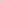 Adresse géographique.Adresse postale de l'entreprise :Adresse géographique.Adresse postale de l'entreprise :Adresse géographique.Adresse postale de l'entreprise :Adresse géographique.Adresse postale de l'entreprise :Adresse géographique.Adresse postale de l'entreprise :Raison sociale :Raison sociale :Numéro du registre de commerce :Numéro du registre de commerce :Ancienneté :Ancienneté :Part du capital social (que vous détenez), %.Part du capital social (que vous détenez), %.Nombre d'employés à la fin 2019 ou actuellement :A cocherMasse salariale mensuelle moyenne année 2019 ou actuelle : FCFAA cocherMoins de 5 employés                              Moins de 250 000+5 à 10 employés                   250 001 à 500 00011-20 employés                500 001 à 1000 000 21-40 employés                     1 000 001 à 2 500 000 Plus de 41 employés  Plus de 2 500 000Valeur totale des actifs de l'entreprise à fin 2019. …. ..... ..... ... .... FCFA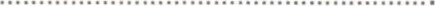 Valeur totale des actifs de l'entreprise à fin 2019. …. ..... ..... ... .... FCFAValeur totale des actifs de l'entreprise à fin 2019. …. ..... ..... ... .... FCFAValeur totale des actifs de l'entreprise à fin 2019. …. ..... ..... ... .... FCFASignature :Signature :Signature :Signature :4.1. La raison sociale :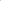 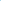 4.2. L'idée et la nature du projet20%4.3. La viabilité de votre entreprise30%